Science 8 Notes + Lesson Plan (Dec 10, 2019)Warm-up Question: What kind of information is important to a crime scene investigator? What kind of information do they collect and why?Qualitative vs Quantitative ObservationsQualitative Observations:Use your 5 senses (sight, smell, touch, hearing, taste) to observe the results.Descriptive, focuses on quality comparisonsE.g. “softer than”, “slower than”, “stringy”, etc.Subjective, may vary from person to personE.g. colourblind observer will see differentlyE.g. different people will choose different descriptive wordsExamples:Cold to the touch, very fast, sinks to the bottom of a cup of water, pinkQuaNtitative Observations:Made using instruments such as rulers, balances, graduated cylinders, beakers, thermometersMeasurable (numbers)Objective (less potential for human error)Examples:5ºC, 100 km/h, 3 g/mL, light with 700 nm wavelengthNOTE: Can describe the same thing with both types of observationsShould describe things in as many ways as possible, using a combination of observation types: the more data the better!Easier to graph quantitative observations, but qualitative ones are usually important for context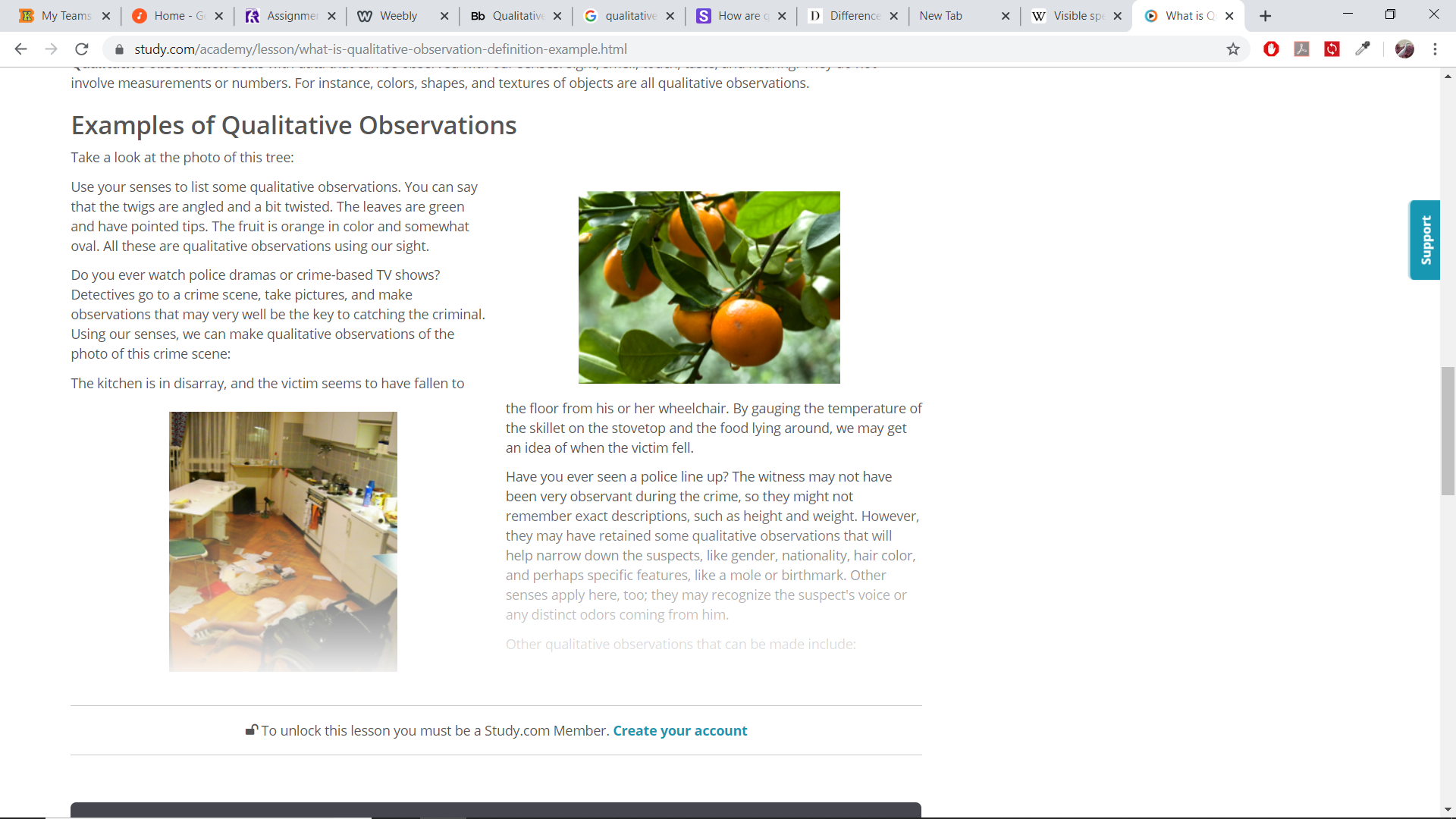 https://study.com/academy/lesson/what-is-qualitative-observation-definition-example.html